ИНФОРМАЦИЯ ПО АУДИТУ ПРАКТИКС 24 по 28 октября УМУ была проведена проверка  документации по организации учебных и производственных практик, прошедших в течение 2016/2017 учебного года согласно КУГ для групп 1-2 курса, выходящих на аккредитацию.Перечень групп, а также руководителей практик (разработчиков рабочих программ) был приведен в Распоряжении первого проректора.Основой для проверки являлось Положение о практике обучающихся, осваивающих основные профессиональные образовательные программы высшего образования, утвержденное приказом Минобрнауки России от 27.11.2015 № 1383.В соответствии с пунктами Положения о практике, ФГОС,  РИ 7.5-2 «Организация и проведение практик обучающихся» были выявлены следующие  недоработки: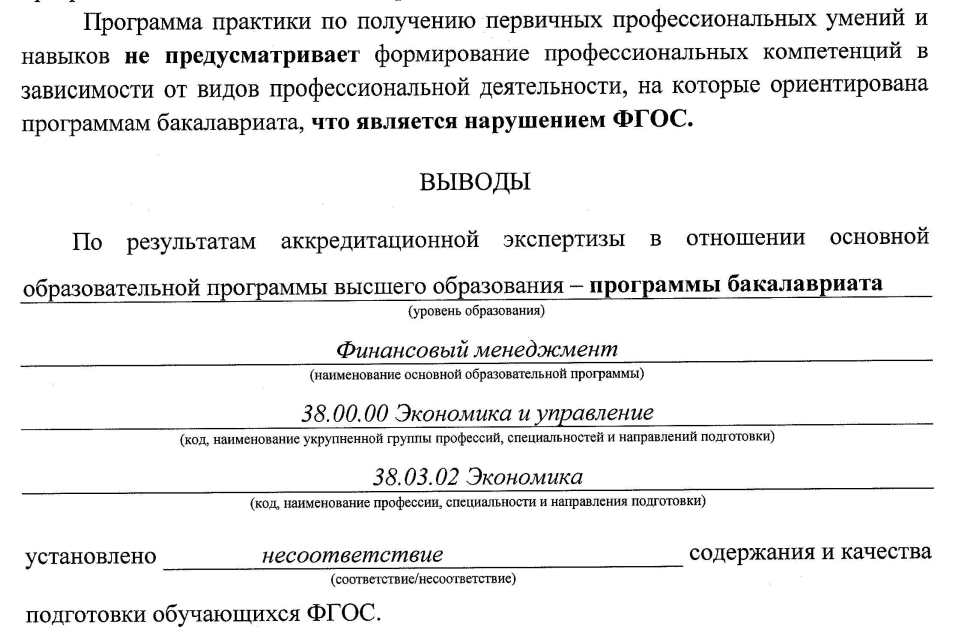 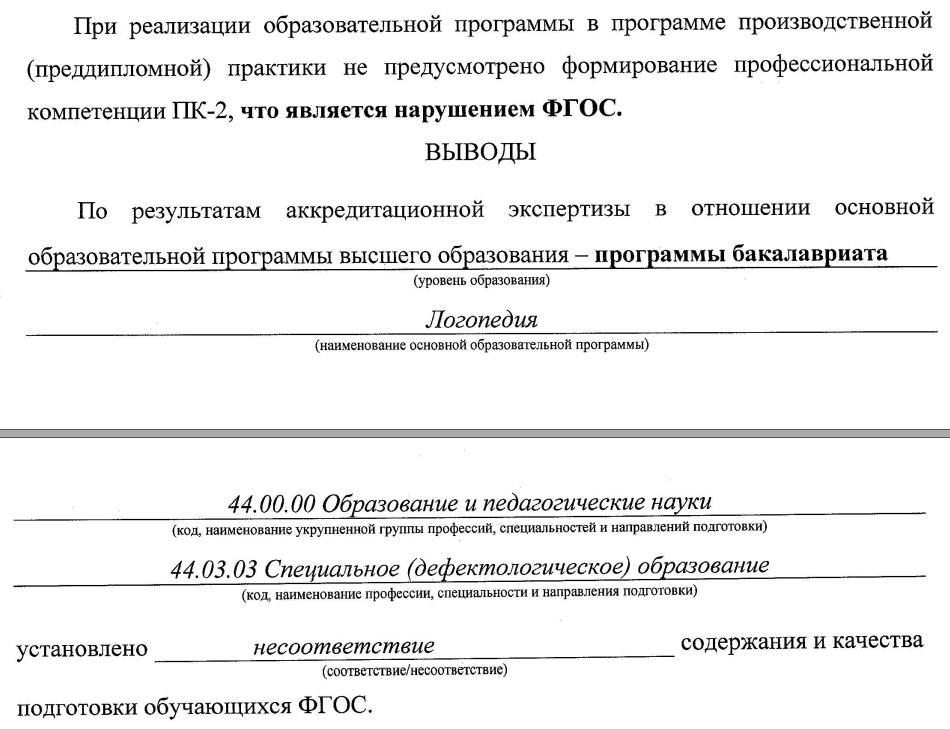 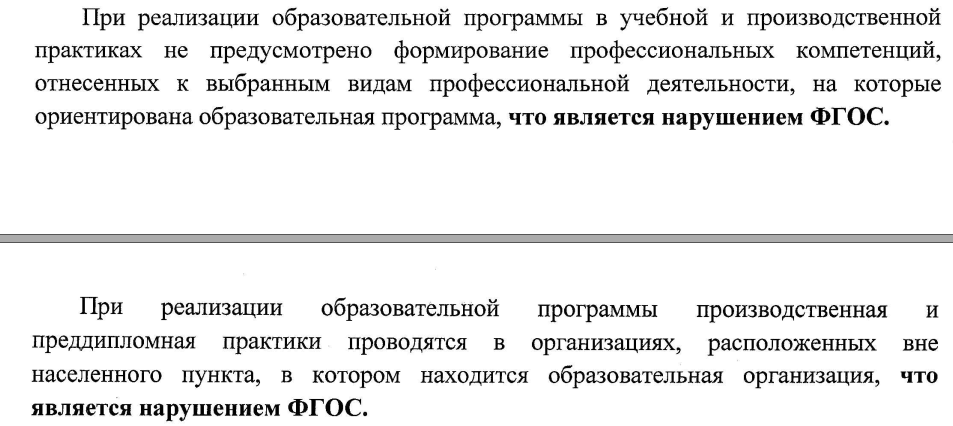 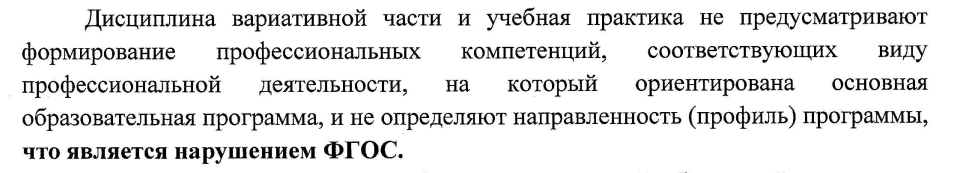 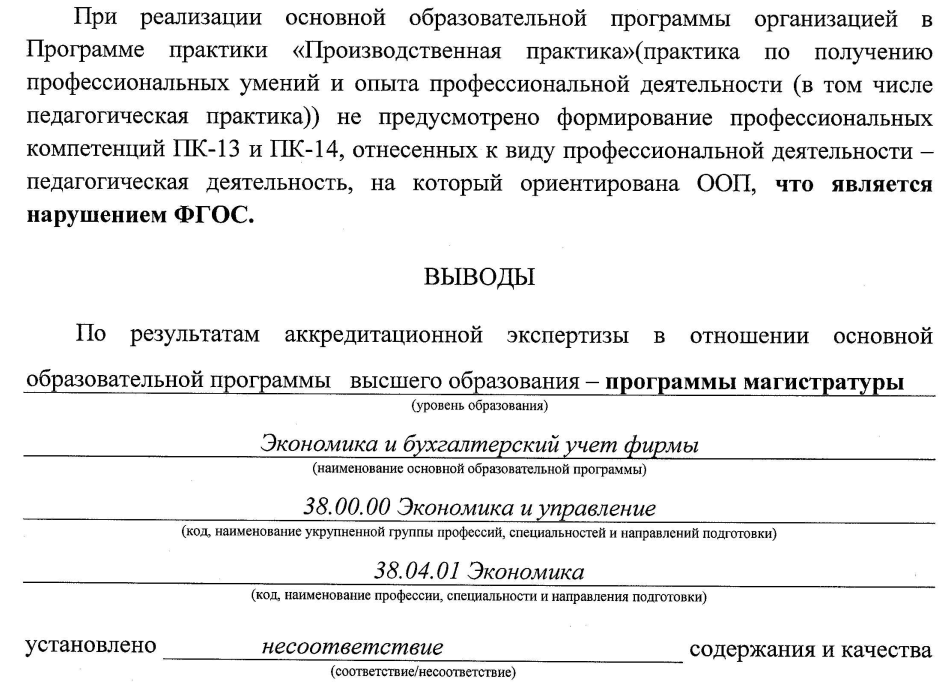 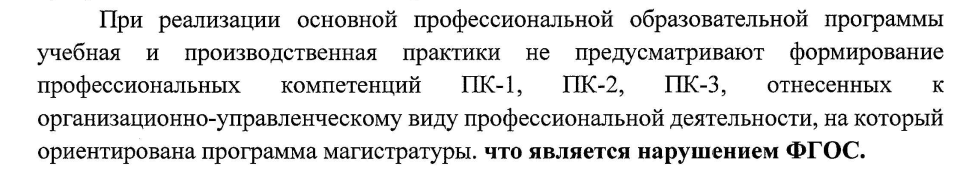 №п/пКомментарии и ссылки на документыВыполнение требований и контролируемые параметрыРезультаты проверки документацииКорректирующие мероприятияФедеральный государственный образовательный стандарт высшего образованияНапример:6.7. В Блок 2 "Практики" входят учебная и производственная, в том числе преддипломная, практики. Типы учебной практики: практика по получению первичных профессиональных умений и навыков, в том числе первичных умений и навыков научно-исследовательской деятельности. Способы проведения учебной практики: стационарная; выездная. Типы производственной практики: практика по получению профессиональных умений и опыта профессиональной деятельности; научно-исследовательская работа. Способы проведения производственной практики: стационарная; выездная. 1. В документации указывается «Учебная практика», «Производственная практика».Должно быть в соответствии с ФГОС:Учебная практика (практика по получению первичных профессиональных умений и навыков, в том числе первичных умений и навыков научно-исследовательской деятельности)илиПроизводственная практика (практика по получению профессиональных умений и опыта профессиональной деятельности)илиПроизводственная практика (научно-исследовательская работа)1. Внести до 20.12.2017 соответствующие корректировки:- в Учебный план, ИС «Учебный процесс», КИС ИНИТ (отв. УМУ);- в рабочую программу практики (отв. разработчик РП);- в приказ на практику (отв. зав.кафедрой);- в дневники, отчеты (отв. руководитель практики);- в экзаменационную ведомость (отв. деканат)п.3, 18 Положение о практике обучающихся, … (приказ Минобрнауки от 27.11.2015 №1383)Программа практики 3. Программа практики включает в себя:- указание вида практики, способа и формы (форм) ее проведения;- перечень планируемых результатов обучения при прохождении практики, соотнесенных с планируемыми результатами освоения образовательной программы;- указание места практики в структуре образовательной программы;- указание объема практики в зачетных единицах и ее продолжительности в неделях либо в академических или астрономических часах;- содержание практики;- указание форм отчетности по практике;- фонд оценочных средств для проведения промежуточной аттестации обучающихся по практике;- перечень учебной литературы и ресурсов сети "Интернет", необходимых для проведения практики;- перечень информационных технологий, используемых при проведении практики, включая перечень программного обеспечения и информационных справочных систем (при необходимости);- описание материально-технической базы, необходимой для проведения практики - наличие индивидуальных заданий, подлежащих выполнению обучающимися в период прохождения практик1. Отсутствие утвержденных программ практик(ФЭХТ – каф. БЖ, ТПНП ФКТ – каф. ИС, ПМИ, ИБАСИКПМТО – каф. ТМ, МиМ, МТНМ, МАКП, МАХПССФ – каф. ТСФКС – частично каф. УНИК, ДАС, СиА)2. В некоторых утвержденных программах практик отсутствуют индивидуальные задания1. До 20 декабря 2017 г. утвердить программы практик для 1-2 курса(отв. зав.кафедрой)2. Актуализация программ практик:добавить в рабочие программы практик индивидуальные задания(отв. разработчик РП)п.8 Положение о практике обучающихся, … (приказ Минобрнауки от 27.11.2015 №1383)Договора на проведение практики:8. Организация проведения практики, предусмотренной ОПОП ВО, осуществляется организациями на основе договоров с организациями, деятельность которых соответствует профессиональным компетенциям, осваиваемым в рамках ОПОП ВО (далее - профильная организация).- номер, дата, срок, подписи, печати1. В заключенных договорах не предусмотрено указание подразделения для промышленных предприятий или вида деятельности для ИП или ООО, подтверждающего профильность – соответствие профессиональным компетенциям, осваиваемым в рамках ОПОП ВО.2. Неполное заполнение разделов договора, отсутствие подписей, дат и т.п. 1. Актуализация  шаблона договора (отв. УМУ) до 20.12.20172. Заполнить договора и передать подлинники договоров в УМУ (Лустиной Е.А.) до 20.12.2017  (отв. зав.кафедрой)п.11, 16 Положение о практике обучающихся, … (приказ Минобрнауки от 27.11.2015 №1383)Приказы о направлении на практикуКопии распорядительных документов от профильных организаций о назначении руководителей практики от профильной организации16. Направление на практику оформляется распорядительным актом … с указанием закрепления каждого обучающегося за организацией или профильной организацией, а также с указанием вида и срока прохождения практики.11. Для руководства практикой, проводимой в организациях, назначается руководитель (руководители) практики от организации из числа лиц, относящихся к профессорско-преподавательскому составу данной организации.Для руководства практикой, проводимой в профильной организации, назначаются руководитель (руководители) практики из числа лиц, относящихся к профессорско-преподавательскому составу организации, организующей проведение практики (далее - руководитель практики от организации), и руководитель (руководители) практики из числа работников профильной организации (далее - руководитель практики от профильной организации).1. Количество студентов, направляемых на практику, не совпадает с количеством студентов, указанных в отчете преподавателя и / или в экзаменационной ведомости.2. В приказе назначен один руководитель, по факту проводил практику другой преподаватель.3. Студент направлен на одно предприятие, а проходил практику в другом или в КнАГТУ.4. Отсутствие копий распорядительных документов от профильных организаций о назначении руководителей практики от профильной организации или бланков подтверждения о приеме обучающихся на практику – не назначен руководитель практики от профильной организации.1. Уточнить списочный состав студентов (восстановление /перевод/ отчисление в период подготовки или проведения практики), учесть движение контингента (отв. деканат)2. Приказ об изменении руководителя практики.(отв. зав.кафедрой)3. Приказ об изменении места прохождения практики (отв. зав.кафедрой)4. Подготовить копии приказов или  бланки подтверждения (отв. руководители практики)Приложение Д РИ 7.5-2 Организация и проведение практик обучающихсяБланки подтверждения о приеме обучающихся на практику- сроки- ФИО и должность руководителя от профильной организации- дата, подпись, печать1. Отсутствие бланков подтверждения2. Отсутствие на бланках даты или подписи1. Подготовить бланки подтверждения (отв. руководители практики)2. Заполнить бланки подтверждения (отв. руководители практики)п.12, 13, 14 Положение о практике обучающихся, … (приказ Минобрнауки от 27.11.2015 №1383)Дневники практики обучающихся12. Руководитель практики от организации:составляет рабочий график (план) проведения практики;разрабатывает индивидуальные задания для обучающихся, выполняемые в период практики;13. Руководитель практики от профильной организации:согласовывает индивидуальные задания, содержание и планируемые результаты практики;предоставляет рабочие места обучающимся;проводит инструктаж обучающихся по ознакомлению с требованиями охраны труда, техники безопасности, пожарной безопасности, а также правилами внутреннего трудового распорядка.14. При проведении практики в профильной организации руководителем практики от организации и руководителем практики от профильной организации составляется совместный рабочий график (план) проведения практики.1. Бланки дневников практик не соответствуют РИ 7.5-2 «Организация и проведение практик обучающихся»(каф. ТЭУ)2. Отсутствует запись о проведении инструктажа обучающихся по ознакомлению с требованиями охраны труда, техники безопасности, пожарной безопасности, а также правилами внутреннего трудового распорядка.3. Отсутствие в дневниках отзыва руководителя /руководителей, не проставлены оценки, нет вывода о сформированности компетенции, нет подписей, дат и т.д.1. Добавить недостающие разделы дневника (отв. руководители практики)2. В рабочий график внести соответствующую запись (отв. руководители практики)Подготовить бланк инструктажа по охране труда, технике безопасности, пожарной безопасности, правил внутреннего трудового распорядка для проходящих практику в КнАГТУ (отв. УМУ), собрать подписи у студентов (отв. руководитель практики)3. Заполнить дневники практики полностью (отв. руководители практики)п.18 Положение о практике обучающихся, … (приказ Минобрнауки от 27.11.2015 №1383)Отчеты по практике обучающихся18. Обучающиеся в период прохождения практики:выполняют индивидуальные задания, предусмотренные программами практики;1. Несоответствие отчета по практике заданиям, указанным в рабочей программе практики (частично – ЭТФ, каф. ЭПАПУ, частично ФЭТМТ, каф. КС - ОП)2. Оформление отчетов не соответствует      РД 013-2016 Текстовые студенческие работы. Правила оформления 1. Приведение в соответствие заданий в РП и отчетах (отв. – руководитель практики)2. Редактирование отчетов в соответствии с РД 013-2016 Текстовые студенческие работы. Правила оформления  (отв. – руководитель практики)Приложение Ж РИ 7.5-2 Организация и проведение практик обучающихсяОтчет руководителя практики от университетаОтсутствие датПроставить даты (отв. – руководитель практики)Экзаменационные ведомостиНе заполнены в полном объемеЗаполнить в полном объеме (номера зачетных книжек, даты, подписи и пр.)(отв. – руководитель практики)